Formulaire de demande de commandite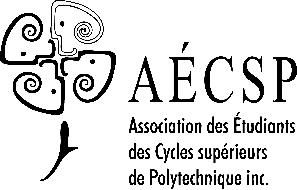 * Indique les champs obligatoiresOrganisation / Département demandeur *Courriel *Personne-ressource *TéléphoneNombre de membres de l’AÉCSP touchés par le projet*Date du projetDescription du projet *Montant / forme de l’aide demandée *Montant / forme de l’aide reçue les années précédentesVisibilité offerte à l’AÉCSP par les demandeurs *Planification budgétaire détaillée du projet *Commentaires / autres informations